ANGABEN ZUR Firma und zur PERSON ANGABEN ZUR Firma und zur PERSON ANGABEN ZUR Firma und zur PERSON ANGABEN ZUR Firma und zur PERSON FirmaFirmaFirmaFirmaVorname(n) Nachname(n)Vorname(n) Nachname(n)Vorname(n) Nachname(n)Vorname(n) Nachname(n) Straße, Hausnummer, PLZ, Ort, Staat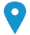  Straße, Hausnummer, PLZ, Ort, Staat Straße, Hausnummer, PLZ, Ort, Staat Straße, Hausnummer, PLZ, Ort, Staat Telefon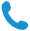  Telefon TelefonMobil       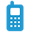  E-Mail Adresse 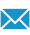  E-Mail Adresse  E-Mail Adresse  E-Mail Adresse Webseite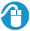 Webseite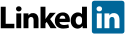 Geschlecht M/W                  Geburtsdatum TT/MM/JJJJ                             Staatsangehörigkeit xxGeschlecht M/W                  Geburtsdatum TT/MM/JJJJ                             Staatsangehörigkeit xxGeschlecht M/W                  Geburtsdatum TT/MM/JJJJ                             Staatsangehörigkeit xxGeschlecht M/W                  Geburtsdatum TT/MM/JJJJ                             Staatsangehörigkeit xxKernkompetenzen Bitte geben Sie hier max. 8 Kernkompetenzen an.Kernkompetenzen Bitte geben Sie hier max. 8 Kernkompetenzen an.Kernkompetenzen Bitte geben Sie hier max. 8 Kernkompetenzen an.Kernkompetenzen Bitte geben Sie hier max. 8 Kernkompetenzen an.xxxxxxxxxxxxxxxxxxxxxxxxxxxxxxxxBERUFlicher WErdegang Bitte jeden Arbeitsgeber separat angeben. Beginnen Sie bitte mit dem aktuellsten.BERUFlicher WErdegang Bitte jeden Arbeitsgeber separat angeben. Beginnen Sie bitte mit dem aktuellsten.BERUFlicher WErdegang Bitte jeden Arbeitsgeber separat angeben. Beginnen Sie bitte mit dem aktuellsten.BERUFlicher WErdegang Bitte jeden Arbeitsgeber separat angeben. Beginnen Sie bitte mit dem aktuellsten.Angaben zu Beratungsaufträgen
Bitte geben Sie Ihre Beratungsaufträge der letzten 3 Jahre an. Beginnen Sie bitte mit dem aktuellsten.Angaben zu Beratungsaufträgen
Bitte geben Sie Ihre Beratungsaufträge der letzten 3 Jahre an. Beginnen Sie bitte mit dem aktuellsten.Berufliche Aus- und weiterbildungen Bitte geben Sie jede Aus- und Weiterbildung separat an. Bitte beginnen Sie mit der aktuellsten.Berufliche Aus- und weiterbildungen Bitte geben Sie jede Aus- und Weiterbildung separat an. Bitte beginnen Sie mit der aktuellsten.Persönliche KompetenzenPersönliche KompetenzenMuttersprache(n)xxxWeitere SprachenBitte tragen Sie hier Ihr Sprachniveau (A1/A2: elementare Sprachverwendung, B1/B2: selbstständige Sprachverwendung, C1/C2: kompetente Sprachverwendung) ein, siehe dazu auch Gemeinsamer Europäischer Referenzrahmen für Sprachen.Regionale ErfahrungenTragen Sie hier bitte Ihre regionalen Erfahrungen alphabetisch gelistet nach Ländern ein. Bitte bei Global-, Sektor- oder Regionalvorhaben die Projektbezeichnung eintragen. Digitale KompetenzenTragen Sie hier bitte Ihr Niveau (Elementare Verwendung  -  Selbstständige Verwendung  -  Kompetente Verwendung) ein, siehe hierzu auch das Raster zur Selbstbewertung.Informationstechnologie Tragen Sie hier bitte alle sonstige digitale Kompetenzen ein. Beschreiben Sie, in welchem Zusammenhang sie erworben wurden. Beispiele:Gute Kenntnisse von dem Office-Paket (Textverarbeitung, Tabellenkalkulation und Präsentationssoftware)gute Kenntnisse von Bildbearbeitungssoftware, die ich als Hobby-Fotograf erworben habeSonstige KompetenzenTragen Sie hier bitte sonstige Kompetenzen ein.Etwa Kommunikative Fähigkeiten, Organisations- und Führungstalent, Publikationen, Mitgliedschaften, …xxxxREFERENZEN Bitte geben Sie hier zwei Referenzpersonen an.REFERENZEN Bitte geben Sie hier zwei Referenzpersonen an.xxxxxxxx